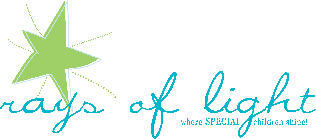 Rayitos de LuzAplicación para Hermanos/as9200 Inwood Road; Dallas, Texas 75220214) 706-9601 o por correo electrónico: acampos@llumc.org_____________________________________________________________________________________Fecha de Aplicación: ________________Información FamiliarNombre del Nino/a: _____________________________________________________________                                             Nombre                           Segundo Nombre                  ApellidoNombre Preferido o Apodo: _______________________________________________________Fecha de Nacimiento: ___________________________                Sexo: _____________________Nombre del Padre: ______________________________________________________________Domicilio: _____________________________________________________________________Teléfono de Casa: _________________________        Del Trabajo: ________________________Celular: __________________________         Correo Electrónico: _________________________Nombre de Madre: _____________________________________________________________Domicilio (si es diferente): ________________________________________________________Teléfono de Casa: _________________________        Del Trabajo: ________________________Celular: _________________________       Correo Electrónico: ___________________________Hermanos/as que también asistirían a la noche de Rayitos de Luz:Nombre:                                                                         Sexo:            Fecha de Nacimiento:_______________________________       ______          __________________________________________________________       ______          __________________________________________________________       ______          ___________________________Contactos en caso de Emergencia (Aparte del Medico):Las personas autorizadas para recoger mis niños/as en caso de emergencia son las siguientes. (Proveer por lo menos una persona con identificación categórica, que es necesaria antes de dejar ir a su hijo/a.)Nombre: __________________________________   Teléfono: ____________________Domicilio: _______________________________________________________________# De Licencia de Manejar: ________________________    Parentesco:_______________Nombre: __________________________________   Teléfono: ____________________Domicilio: _______________________________________________________________# De Licencia de Manejar: ________________________    Parentesco:_______________Información MédicaNombre de Medico Primario: _____________________________________Teléfono: __________________________¿Su niño/a va a necesitar algún tipo de cuidado de enfermería al estar con nosotros como intervención, o medicamentos? Sí _______      No _______Si la respuesta es sí, por favor explique: ___________________________________________________________________________________________________________________________Inmunizaciones:     ¿Esta su niño/a al corriente con sus inmunizaciones?  Si ______ No______Si NO, favor de explicar: ________________________________________________________________________________________________________________________________________Enfermedades de Niños: ¿Padeció su niño/a  algunas enfermedades de niños?  (Sarampión,  Varicela, Paperas, etc.) Sí_____              No_____Fecha y Tipo: _________________________________________________________________________________________________________________________________________________Alergias: Su niño/a tiene alguna alergia especifica?Drogas: ________________________________________      Reacción: ____________________Comida: _______________________________________       Reacción: ____________________Insectos: ______________________________________        Reacción: ____________________Otros: ________________________________________        Reacción: ____________________Precauciones: Ataques, Asma, etc.______________________________________________________________________________________________________________________________Nombre de Hospital Preferido: ____________________________________________________Habilidades Excretorias:______  Capacitado para ir solo/a______  Capacitado para usar el baño, necesita ayuda.              El voluntario o staff puede ayudar en: ____________________________________________________________________________________________________________________________ Está en aprendizaje______ Panales/Pull-UpsHábitos de Comida:Restricciones: ________________________________________________________________________________________________________________________________________________Otras Cosas que me gustaría saber de tu niño/a:Tenemos una mascota(s) llamado/a: ________________________________________________El juguete/peluche favorito: _______________________________________________________	¿El juguete vendrá con el niño/a?   Si ______ (Póngale su nombre)      No ______ El color(es) favorito: _____________________________________________________________Aversiones que le causa terror (ejemplo: perros, ruidos fuertes, ciertas actividades, etc.): ____________________________________________________________________________________________________________________________________________________________Actividades su niño/a disfruta (por favor circule los que apliquen)    Películas    Burbujas      Legos      Música      Leer libros         Gimnasio         Manualidades Títeres          Perros de terapia      Entretenimiento en Vivo       Rompecabezas      Pasearse por los pasillos         Bloques de JuegoCONVENIO DE PERMISO/AUTORIZACIONLea con cuidado las siguientes declaraciones y firme con iniciales en el espacio designado indicando que leo, entendió y está de acuerdo con las provisiones.________ Todos los datos pertinente acerca de mi niño/a de necesidades especiales han sido reveladas a Lovers Lane United Methodist Church  y acepto toda la responsabilidad si falle hacerlo.________ Si mi niño/a se inscribió en el programa de Medical Repite dicha Iglesia contratara enfermeras tituladas registradas y vocacionales para que le provean cuidado.  Autorizo la organización de enfermeras que proveen el  tratamiento o procedimientos a mi niño/a mientras este en este programa. Autorizare por escrito instrucciones y todas las provisiones y equipo necesario para los procedimientos.________ Entiendo que los niños/a que no están escribidos en el Medical Repite Program, recibirán cuidado por voluntarios entrenados y enfermeras voluntarias. También reconozco que medicamentos y tratamientos no deben ser administrados solo por enfermeras voluntarias.________ Supliré todo lo necesario para mi niño/a  comida, bebidas, merienda y panales/toallitas para limpiar.________ En caso de una emergencia o accidente, le llamaran a EMS (911). Autorizo a EMS que apliquen el tratamiento que ellos consideren necesario, ya sea tratamiento médico, medicaciones o equipo. Seré responsable de pagar todos los cargos del servicio de emergencia de mi niño/a, como EMS, hospital y medico______ COMO PARTE DE LA CONSIDERACION DE MI NINO/A, ___________________________ SEA PERMITIDO/A EN INSCRIBIRSE Y PARTICIPAR EN ESTAS ACTIVIDADES, YO POR PRESENTE ASUMO TODO RIESGO QUE SEA CONECTADO CON LA PARTICIPACION DE MI NINO/A EN CADA ACTIVIDAD. YO (INDIVIDUALMENT Y DE PARTE DE MI NINO/A) ESTOY DE ACUERDO EN LIBRAR A RAYS OF LIGHT (RAYITOS DE LUZ), LOVERS LANE UNITED METHODIST CHURCH, SUS DIRECTORES Y FIDEICOMISARIOS, PERSONAL, REPRESENTANTES, VOLUNTARIOS, Y  OTROS AGENTES PARA CUALQUIER Y TODA RECLAMACION BASANDO EN ALGUNA OCCURENCIA EN CONNECION CON LA PARTICIPACION DE MI NINO/A EN ACTIVIDADES QUE PUEDA RESULTAR EN LESION, DANO, O OTROS PERJUICIOS A MI NINO/A O FAMILIA, INCLUYENDO PERO NO LIMITADO A CUALQUIER RECLAMACION RESULTANDO DE NEGLIGENCIA, Y POR PRESENTE RENUNCIO TALES RECLAMOS.Confirmo con mis iniciales que leí las declaraciones del convenio permiso/autorizaciones y estoy de acuerdo con los términos designados en cada uno.Firma: _________________________________________    Fecha: _____________________                                         (Padre o Guardián)Autorización de PublicidadNight Lights es un programa de Descanso desenado para minorar el estrés de las familias que cuidan a un niño/a con necesidades especiales.  Queremos alcanzar todas las familias posible por eso queremos hacer público este programa. El uso de su nombre, y la de sus niños/as  o retrato es totalmente voluntario. Si quiere participar in este esfuerzo de ayudar a otras familias familiarizarse con este programa favor de llenar esta forma y nos la regresa. SI / NO doy permiso para que _____________________________________ sea fotografiado/a. La foto puede ser usada para hacer publicidad por medios de la prensa y otros editoriales positivos acerca del programa de descanso.Firma: _________________________________________    Fecha: _____________________                                         (Padre o Guardián)Revisado Por: _________________________________________ Fecha: ___________________